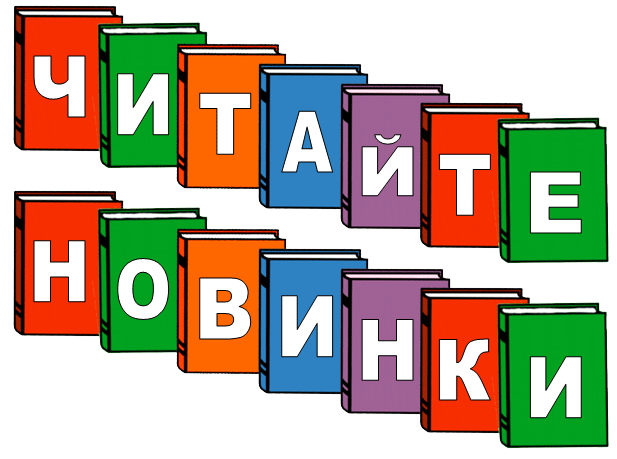 МКУК «Центральная библиотека городского поселения г. Поворино»  знакомит вас, дорогие читатели, с новыми книгами. Надеемся, что информация о них поможет вам быстрее ориентироваться и подобрать интересующую вас литературу.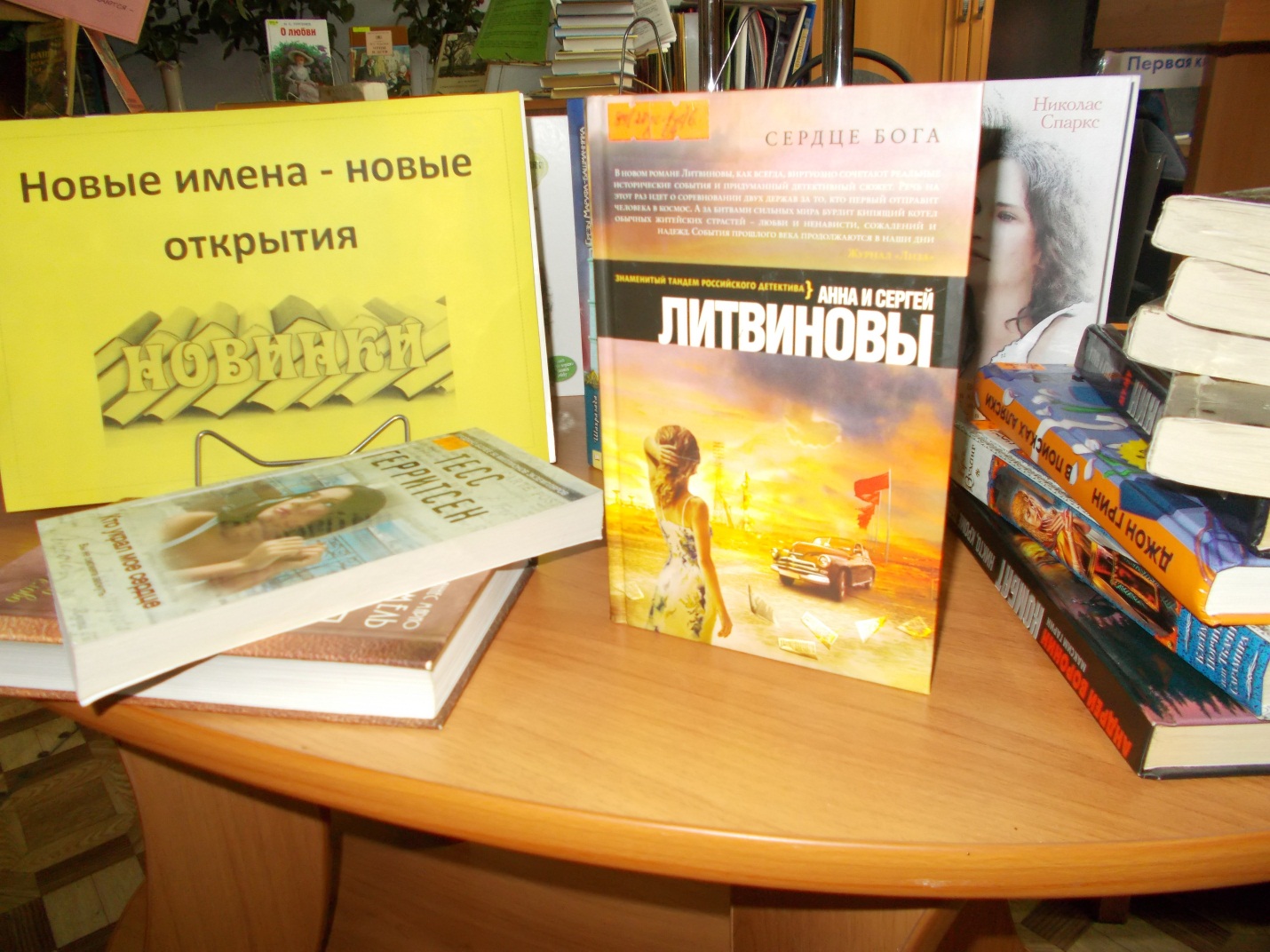 Анна и Сергей Литвиновы – звёздный тандем российского детектива.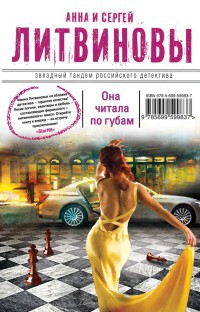 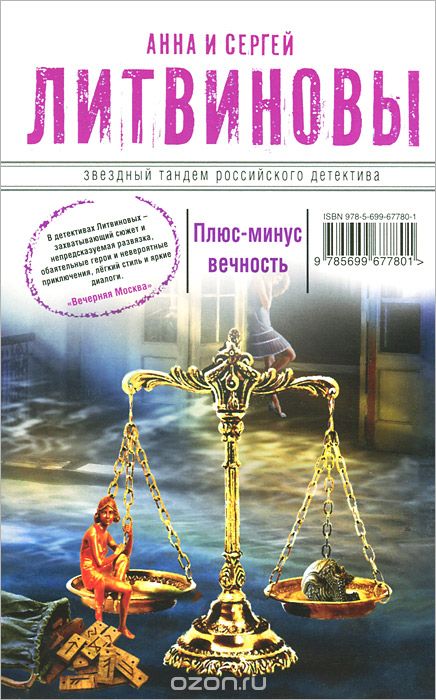 Любителям фентези, мы предлагаем: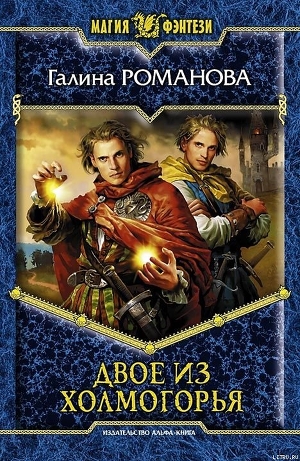 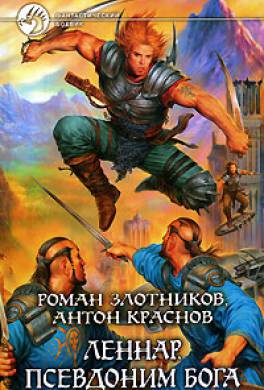 Любителям женского романа советуем прочитать: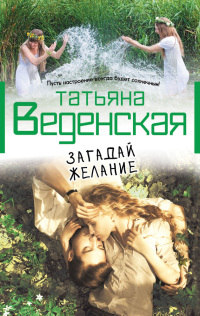 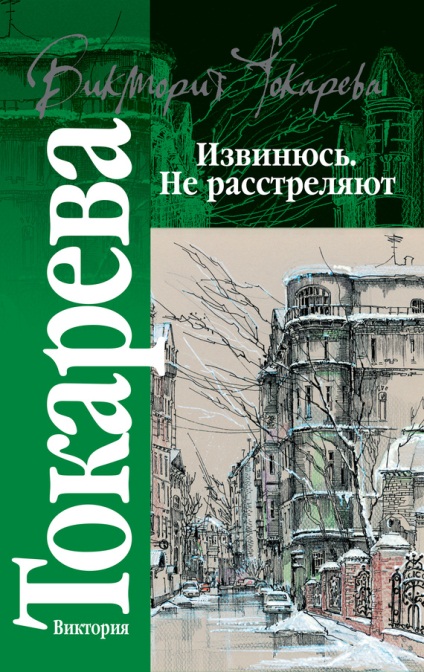 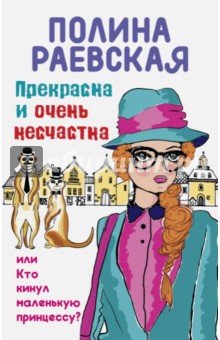 Очень любимая читателями серия книг «Сибириада» :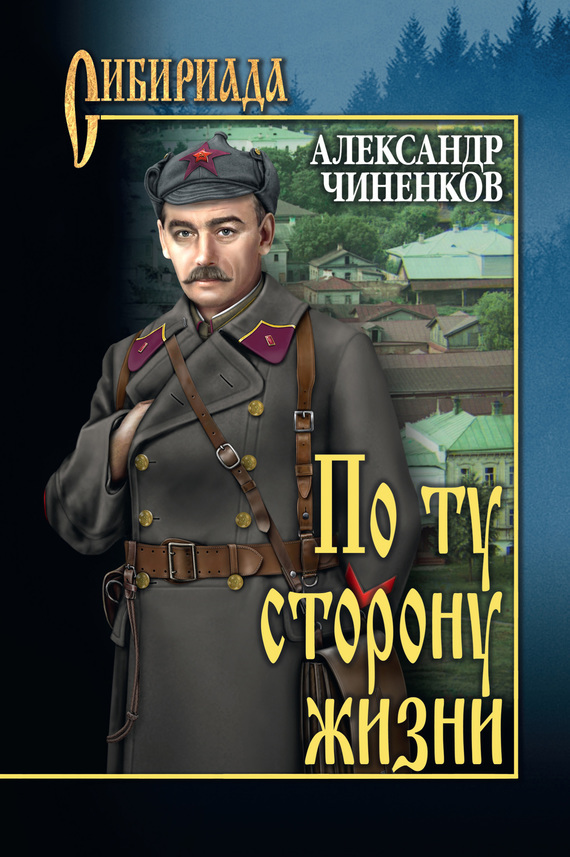 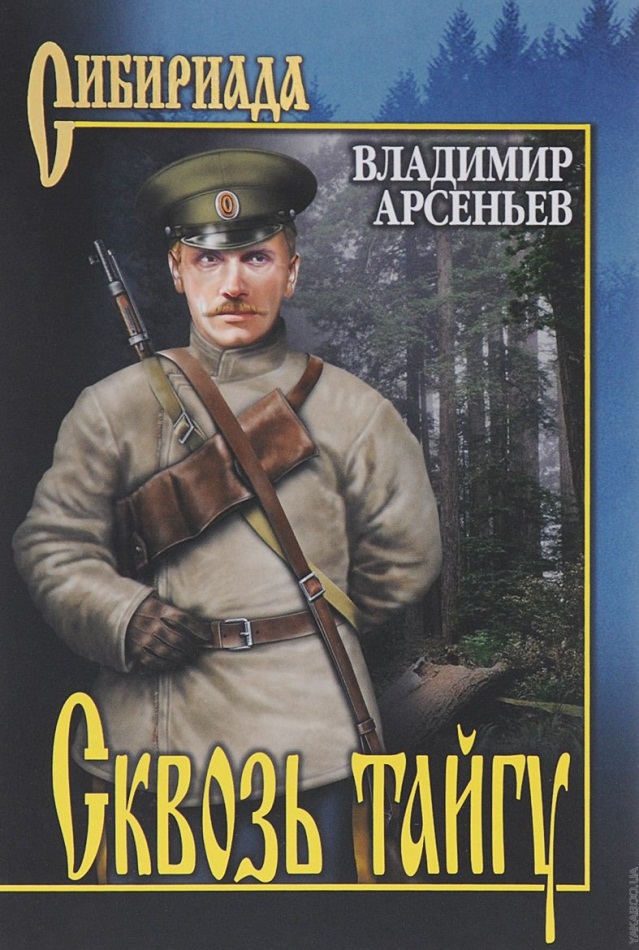 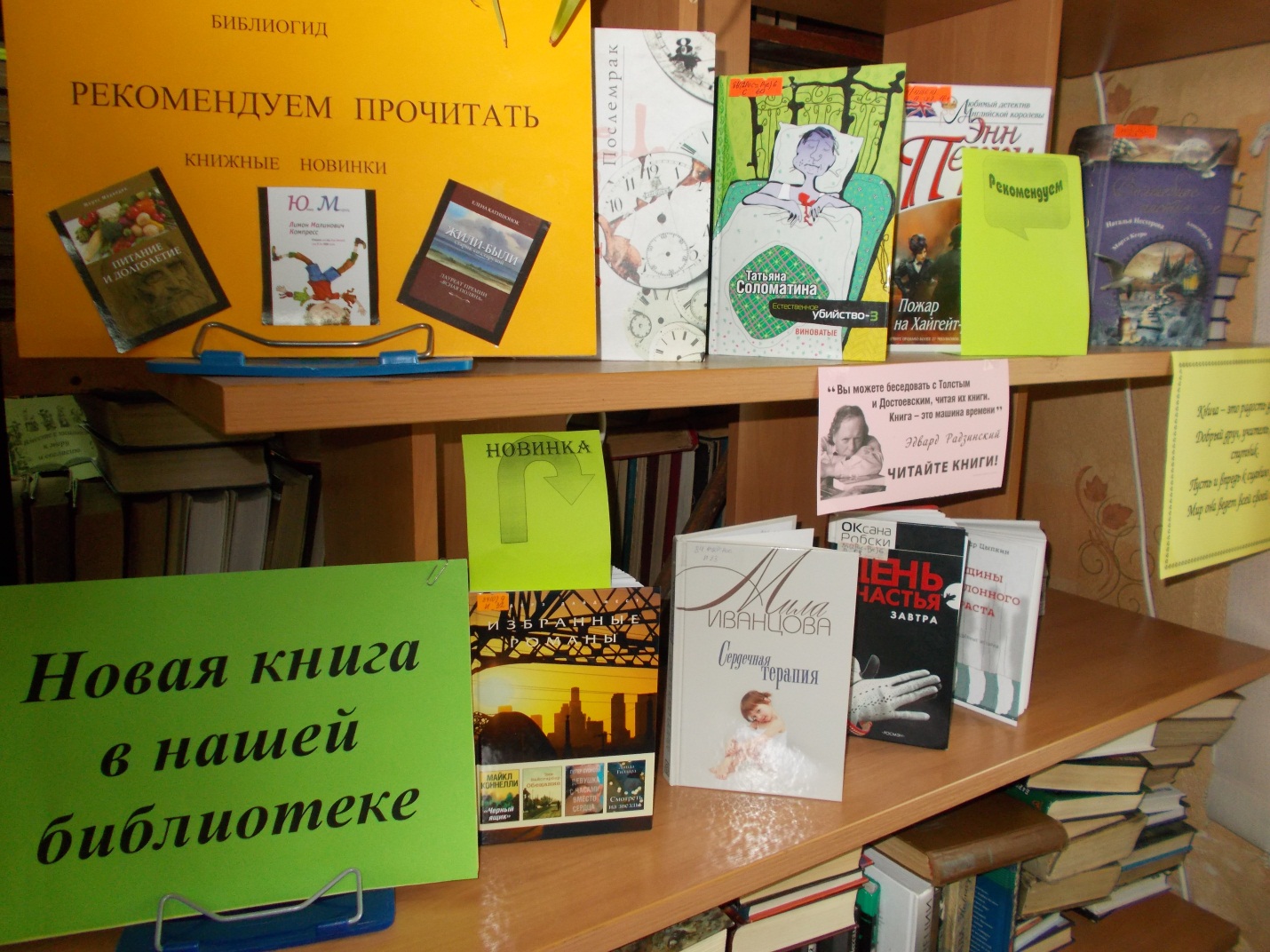 Уважаемые читатели, спешите познакомиться с новыми произведениями Т. Поляковой, Б. Акунина, З. Прилепина, Д. Рубиной, М. Метлицкой, и другими. Мы ждём Вас в Центральной библиотеке города Поворино  по адресу ул. Советская, дом №81.